Sautierte Lammhuft mit Pommery-Senf-Jus und Origano Schritt für Schritt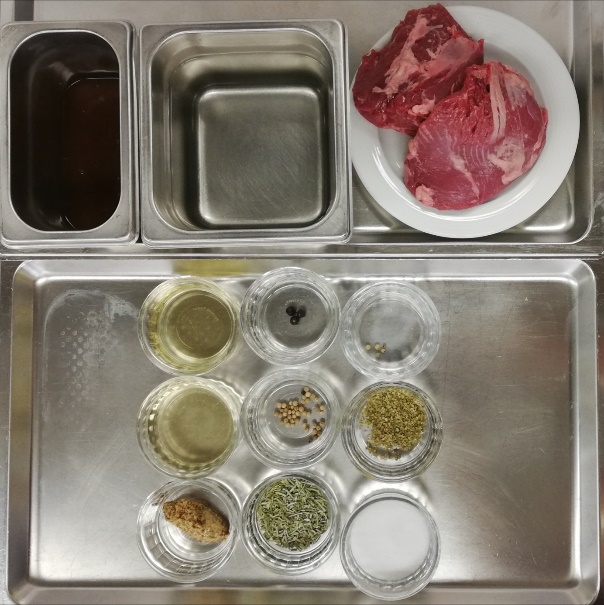 Zutaten: 600	g		Lammhuft, dressiert1		l		Wasser50	g		Salz				Pfeffer, weiss, ganz3		Stk.		Wacholderbeeren, ganz2		Stk. 		Rosmarinzweige, frisch15	g		Sonnenblumenöl, high oleic100	g		Weisswein160	g		Kalbsfond, braun20	g		Pommery-Senf2		g		Origano, frisch				Salz				Pfeffer, weiss, aus der Mühle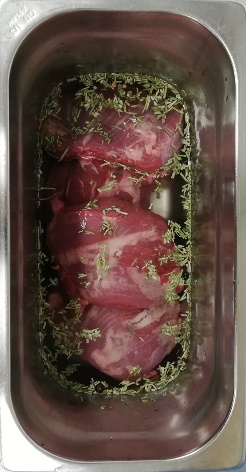 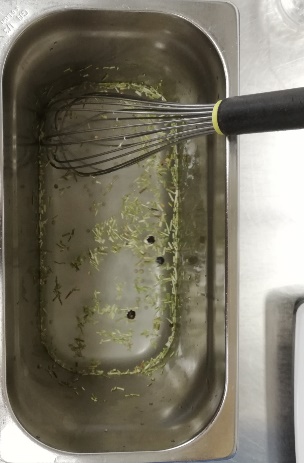 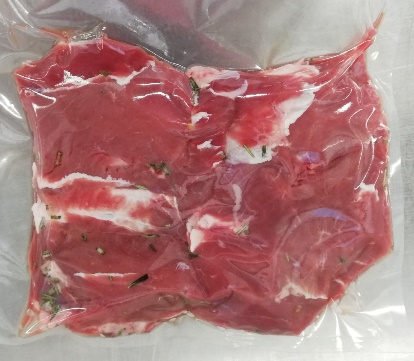 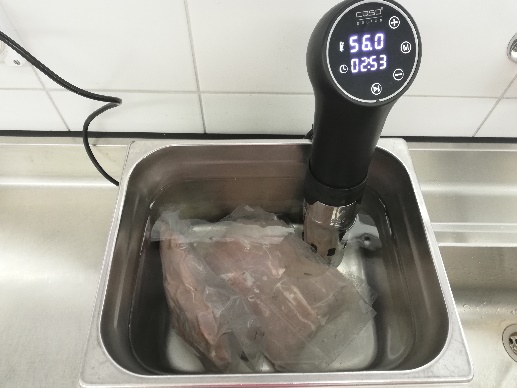 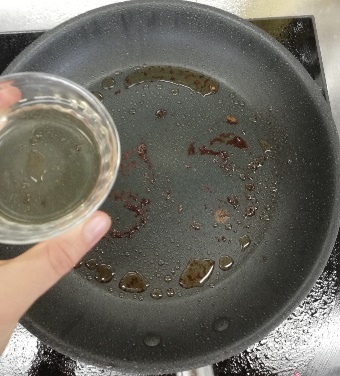 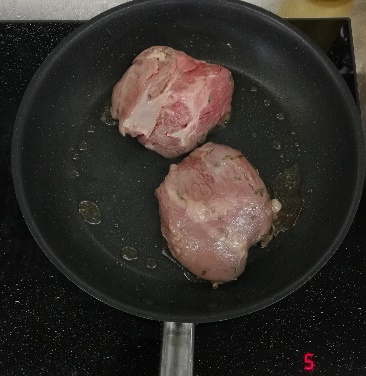 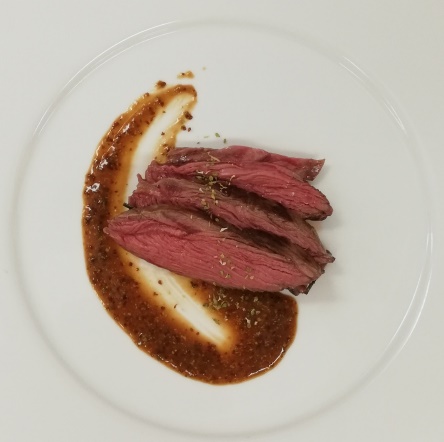 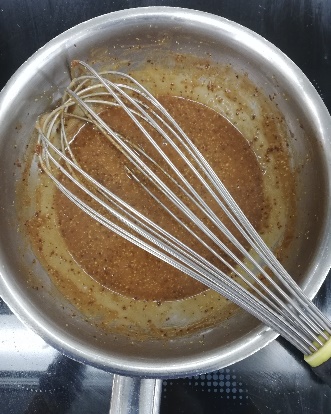 Gemisch aus 1l Wasser kalt, 50g Salz, Pfefferkörner, Wacholder, Rosmarin herstellenLammhuft dazu gebenFür eine Stunde im Frigor marinieren Lamm aus der Marinade nehmenVakuumierenIm Sous-vide Bad bei 56°C für eine Stunde garenJe nach Garstufe Temperatur anpassenLamm gut trocken tupfenSautierenIm Holdi bei 60°C etwas abstehen lassenBratensatz mit Weisswein ablöschenEtwas einkochen lassenKalbsfond, Pommery-Senf, Salz, Pfeffer vermengen, aufkochenBratensatz dazuAbschmecken, evtl. leicht abbindenOrigano beigebenLamm tranchierenMit Sauce anrichten